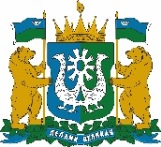 РЕГИОНАЛЬНАЯ СЛУЖБА ПО ТАРИФАМХАНТЫ-МАНСИЙСКОГО АВТОНОМНОГО ОКРУГА – ЮГРЫ(РСТ ЮГРЫ)ПРИКАЗ Об установлении тарифов на горячую воду в закрытой системе горячего водоснабжения для организаций, осуществляющих горячее водоснабжениег. Ханты-Мансийск12 декабря 2023 г.						                      № 119-нпВ соответствии с Федеральным законом от 7 декабря 2011 года 
№ 416-ФЗ «О водоснабжении и водоотведении», постановлением Правительства Российской Федерации от 13 мая 2013 года № 406 
«О государственном регулировании тарифов в сфере водоснабжения и водоотведения», на основании постановления Правительства Ханты-Мансийского автономного округа – Югры от 14 апреля 2012 года № 137-п 
«О Региональной службе по тарифам Ханты-Мансийского автономного округа – Югры», обращений организаций, осуществляющих горячее водоснабжение, и протокола правления Региональной службы по тарифам Ханты-Мансийского автономного округа – Югры от 12 декабря 2023 года  № 58 п р и к а з ы в а ю:Установить на период с 1 января 2024 года по 31 декабря             2026 года тарифы на горячую воду в закрытой системе горячего водоснабжения для организаций, осуществляющих горячее водоснабжение, согласно приложению 1 к настоящему приказу. Установить на период с 1 января 2024 года по 31 декабря               2028 года тарифы на горячую воду в закрытой системе горячего водоснабжения для организаций, осуществляющих горячее водоснабжение, согласно приложению 2 к настоящему приказу.Руководитель службы  						        А.А. Березовский Приложение 1 к приказу Региональной службыпо тарифам Ханты-Мансийского автономного округа – Югры     от 12 декабря 2023 года № 119-нпТарифы на горячую воду в закрытой системе горячего водоснабжения для организаций, осуществляющих горячее водоснабжение * Выделяется в целях реализации пункта 6 статьи 168 Налогового кодекса Российской Федерации (часть вторая).Примечания:Долгосрочные параметры регулирования тарифов в отношении компонентов на тепловую энергию и на холодное водоснабжение на 2024-2026 годы установлены в отношении регулируемых организаций соответствующими приказами Региональной службы по тарифам Ханты-Мансийского автономного округа – Югры.Приложение 2 к приказу Региональной службыпо тарифам Ханты-Мансийского автономного округа – Югры     от 12 декабря 2023 года № 119-нпТарифы на горячую воду в закрытой системе горячего водоснабжения для организаций, осуществляющих горячее водоснабжение * Выделяется в целях реализации пункта 6 статьи 168 Налогового кодекса Российской Федерации (часть вторая).** НДС не облагается в соответствии с главой 26.2 «Упрощенная система налогообложения» Налогового кодекса Российской Федерации.Примечания:Долгосрочные параметры регулирования тарифов в отношении компонентов на тепловую энергию и на холодное водоснабжение на 2024-2028 годы установлены в отношении регулируемых организаций соответствующими приказами Региональной службы по тарифам Ханты-Мансийского автономного округа – Югры.№ п/пНа период с 1 января 2024 года по 31 декабря 2026 годаНа период с 1 января 2024 года по 31 декабря 2026 годаНа период с 1 января 2024 года по 31 декабря 2026 годаНа период с 1 января 2024 года по 31 декабря 2026 годаНа период с 1 января 2024 года по 31 декабря 2026 годаНа период с 1 января 2024 года по 31 декабря 2026 годаНа период с 1 января 2024 года по 31 декабря 2026 годаНа период с 1 января 2024 года по 31 декабря 2026 годаНа период с 1 января 2024 года по 31 декабря 2026 годаНа период с 1 января 2024 года по 31 декабря 2026 года№ п/пНаименование организаций, осуществляющих горячее водоснабжениеНаименование муниципальных образованийКатегории потребителейНаименование компонентаТарифы в сфере горячего водоснабженияТарифы в сфере горячего водоснабженияТарифы в сфере горячего водоснабженияТарифы в сфере горячего водоснабженияТарифы в сфере горячего водоснабженияТарифы в сфере горячего водоснабжения№ п/пНаименование организаций, осуществляющих горячее водоснабжениеНаименование муниципальных образованийКатегории потребителейНаименование компонента2024 год2024 год2025 год2025 год2026 год2026 год№ п/пНаименование организаций, осуществляющих горячее водоснабжениеНаименование муниципальных образованийКатегории потребителейНаименование компонентас 1 января по 30 июняс 1 июля по 31 декабряс 1 января по 30 июняс 1 июля по 31 декабряс 1 января по 30 июняс 1 июля по 31 декабря12345678910111Муниципальное унитарное предприятие Белоярского района «Белоярские коммунальные системы»городское поселение Белоярский Белоярского муниципального района Ханты-Мансийского автономного округа – ЮгрыДля прочих потребителей(без учета НДС)одноставочный на холодную воду, руб./куб. м86,0794,3394,3399,6999,69103,671Муниципальное унитарное предприятие Белоярского района «Белоярские коммунальные системы»городское поселение Белоярский Белоярского муниципального района Ханты-Мансийского автономного округа – ЮгрыДля прочих потребителей(без учета НДС)одноставочный на тепловую энергию, руб./ Гкал1611,331766,011766,011866,671866,671941,331Муниципальное унитарное предприятие Белоярского района «Белоярские коммунальные системы»городское поселение Белоярский Белоярского муниципального района Ханты-Мансийского автономного округа – ЮгрыДля населения(с учетом НДС)*одноставочный на холодную воду, руб./куб. м103,28113,20113,20119,63119,63124,401Муниципальное унитарное предприятие Белоярского района «Белоярские коммунальные системы»городское поселение Белоярский Белоярского муниципального района Ханты-Мансийского автономного округа – ЮгрыДля населения(с учетом НДС)*одноставочный на тепловую энергию, руб./ Гкал1933,602119,212119,212240,002240,002329,601Муниципальное унитарное предприятие Белоярского района «Белоярские коммунальные системы»сельское поселение Верхнеказымский Белоярского муниципального района Ханты-Мансийского автономного округа – Югры Для прочих потребителей(без учета НДС)одноставочный на холодную воду, руб./куб. м57,9563,5163,5166,8066,8069,151Муниципальное унитарное предприятие Белоярского района «Белоярские коммунальные системы»сельское поселение Верхнеказымский Белоярского муниципального района Ханты-Мансийского автономного округа – Югры Для прочих потребителей(без учета НДС)одноставочный на тепловую энергию, руб./ Гкал1209,431325,541325,541401,081401,081457,111Муниципальное унитарное предприятие Белоярского района «Белоярские коммунальные системы»сельское поселение Верхнеказымский Белоярского муниципального района Ханты-Мансийского автономного округа – Югры Для населения(с учетом НДС)*одноставочный на холодную воду, руб./куб. м69,5476,2176,2180,1680,1682,981Муниципальное унитарное предприятие Белоярского района «Белоярские коммунальные системы»сельское поселение Верхнеказымский Белоярского муниципального района Ханты-Мансийского автономного округа – Югры Для населения(с учетом НДС)*одноставочный на тепловую энергию, руб./ Гкал1451,321590,651590,651681,301681,301748,532Муниципальное предприятие муниципального образования Октябрьский район «Объединенные коммунальные системы»городское поселение Октябрьское Октябрьского муниципального района Ханты-Мансийского автономного округа – Югры (поселок городского типа Октябрьское)Для прочих потребителей(без учета НДС)одноставочный на холодную воду, руб./куб. м125,47137,51137,51145,02145,02150,112Муниципальное предприятие муниципального образования Октябрьский район «Объединенные коммунальные системы»городское поселение Октябрьское Октябрьского муниципального района Ханты-Мансийского автономного округа – Югры (поселок городского типа Октябрьское)Для прочих потребителей(без учета НДС)одноставочный на тепловую энергию, руб./ Гкал2476,102713,752713,752717,172717,172825,852Муниципальное предприятие муниципального образования Октябрьский район «Объединенные коммунальные системы»городское поселение Октябрьское Октябрьского муниципального района Ханты-Мансийского автономного округа – Югры (поселок городского типа Октябрьское)Для населения(с учетом НДС)*одноставочный на холодную воду, руб./куб. м150,56165,01165,01174,02174,02180,132Муниципальное предприятие муниципального образования Октябрьский район «Объединенные коммунальные системы»городское поселение Октябрьское Октябрьского муниципального района Ханты-Мансийского автономного округа – Югры (поселок городского типа Октябрьское)Для населения(с учетом НДС)*одноставочный на тепловую энергию, руб./ Гкал2971,323256,503256,503260,603260,603391,022Муниципальное предприятие муниципального образования Октябрьский район «Объединенные коммунальные системы»городское поселение Приобье Октябрьского муниципального района Ханты-Мансийского автономного округа – Югры (за исключением котельной № 4 по улице Крымская, дом 39а, котельной № 6 по улице Крымская, дом 12а, котельной по улице Долгопрудная, 5)Для прочих потребителей(без учета НДС)одноставочный на холодную воду, руб./куб. м100,27109,89109,89114,35114,35116,922Муниципальное предприятие муниципального образования Октябрьский район «Объединенные коммунальные системы»городское поселение Приобье Октябрьского муниципального района Ханты-Мансийского автономного округа – Югры (за исключением котельной № 4 по улице Крымская, дом 39а, котельной № 6 по улице Крымская, дом 12а, котельной по улице Долгопрудная, 5)Для прочих потребителей(без учета НДС)одноставочный на тепловую энергию, руб./ Гкал3519,813857,653843,113843,113843,113996,772Муниципальное предприятие муниципального образования Октябрьский район «Объединенные коммунальные системы»городское поселение Приобье Октябрьского муниципального района Ханты-Мансийского автономного округа – Югры (от котельных № 4 по улице Крымская, 39а, № 6 по улице Крымская, 12а)Для прочих потребителей(без учета НДС)одноставочный на холодную воду, руб./куб. м100,27109,89109,89114,35114,35116,922Муниципальное предприятие муниципального образования Октябрьский район «Объединенные коммунальные системы»городское поселение Приобье Октябрьского муниципального района Ханты-Мансийского автономного округа – Югры (от котельных № 4 по улице Крымская, 39а, № 6 по улице Крымская, 12а)Для прочих потребителей(без учета НДС)одноставочный на тепловую энергию, руб./ Гкал1874,942054,902054,902062,472062,472144,922Муниципальное предприятие муниципального образования Октябрьский район «Объединенные коммунальные системы»городское поселение Приобье Октябрьского муниципального района Ханты-Мансийского автономного округа – Югры (от котельных № 4 по улице Крымская, 39а, № 6 по улице Крымская, 12а)Для населения(с учетом НДС)*одноставочный на холодную воду, руб./куб. м120,32131,87131,87137,22137,22140,302Муниципальное предприятие муниципального образования Октябрьский район «Объединенные коммунальные системы»городское поселение Приобье Октябрьского муниципального района Ханты-Мансийского автономного округа – Югры (от котельных № 4 по улице Крымская, 39а, № 6 по улице Крымская, 12а)Для населения(с учетом НДС)*одноставочный на тепловую энергию, руб./ Гкал2249,932465,882465,882474,962474,962573,902Муниципальное предприятие муниципального образования Октябрьский район «Объединенные коммунальные системы»городское поселение Приобье Октябрьского муниципального района Ханты-Мансийского автономного округа – Югры (от котельной по ул. Долгопрудная, д. 5)Для прочих потребителей(без учета НДС)одноставочный на холодную воду, руб./куб. м42,9747,0846,5746,5746,5748,412Муниципальное предприятие муниципального образования Октябрьский район «Объединенные коммунальные системы»городское поселение Приобье Октябрьского муниципального района Ханты-Мансийского автономного округа – Югры (от котельной по ул. Долгопрудная, д. 5)Для прочих потребителей(без учета НДС)одноставочный на тепловую энергию, руб./ Гкал1688,021850,031850,031885,801885,801961,222Муниципальное предприятие муниципального образования Октябрьский район «Объединенные коммунальные системы»городское поселение Приобье Октябрьского муниципального района Ханты-Мансийского автономного округа – Югры (от котельной по ул. Долгопрудная, д. 5)Для населения(с учетом НДС)*одноставочный на холодную воду, руб./куб. м51,5656,5055,8855,8855,8858,092Муниципальное предприятие муниципального образования Октябрьский район «Объединенные коммунальные системы»городское поселение Приобье Октябрьского муниципального района Ханты-Мансийского автономного округа – Югры (от котельной по ул. Долгопрудная, д. 5)Для населения(с учетом НДС)*одноставочный на тепловую энергию, руб./ Гкал2025,622220,042220,042262,962262,962353,463Муниципальное предприятие «ЖЭК-3» Ханты-Мансийского районасельского поселения Горноправдинск Ханты-Мансийского муниципального района Ханты-Мансийского автономного округа – Югры (поселок Горноправдинск)Для прочих потребителей(без учета НДС)одноставочный на холодную воду, руб./куб. м23,0525,2625,2626,0526,0526,813Муниципальное предприятие «ЖЭК-3» Ханты-Мансийского районасельского поселения Горноправдинск Ханты-Мансийского муниципального района Ханты-Мансийского автономного округа – Югры (поселок Горноправдинск)Для прочих потребителей(без учета НДС)одноставочный на тепловую энергию, руб./ Гкал1939,472041,132041,132157,472157,472243,773Муниципальное предприятие «ЖЭК-3» Ханты-Мансийского районасельского поселения Горноправдинск Ханты-Мансийского муниципального района Ханты-Мансийского автономного округа – Югры (поселок Горноправдинск)Для населения(с учетом НДС)*одноставочный на холодную воду, руб./куб. м27,6630,3130,3131,2631,2632,173Муниципальное предприятие «ЖЭК-3» Ханты-Мансийского районасельского поселения Горноправдинск Ханты-Мансийского муниципального района Ханты-Мансийского автономного округа – Югры (поселок Горноправдинск)Для населения(с учетом НДС)*одноставочный на тепловую энергию, руб./ Гкал2327,362449,362449,362588,962588,962692,52№ п/пНа период с 1 января 2024 года по 31 декабря 2028 годаНа период с 1 января 2024 года по 31 декабря 2028 годаНа период с 1 января 2024 года по 31 декабря 2028 годаНа период с 1 января 2024 года по 31 декабря 2028 годаНа период с 1 января 2024 года по 31 декабря 2028 годаНа период с 1 января 2024 года по 31 декабря 2028 годаНа период с 1 января 2024 года по 31 декабря 2028 годаНа период с 1 января 2024 года по 31 декабря 2028 годаНа период с 1 января 2024 года по 31 декабря 2028 годаНа период с 1 января 2024 года по 31 декабря 2028 годаНа период с 1 января 2024 года по 31 декабря 2028 годаНа период с 1 января 2024 года по 31 декабря 2028 годаНа период с 1 января 2024 года по 31 декабря 2028 годаНа период с 1 января 2024 года по 31 декабря 2028 года№ п/пНаименование организаций, осуществляющих горячее водоснабжениеНаименование муниципальных образованийКатегории потребителейНаименование компонентаТарифы в сфере горячего водоснабженияТарифы в сфере горячего водоснабженияТарифы в сфере горячего водоснабженияТарифы в сфере горячего водоснабженияТарифы в сфере горячего водоснабженияТарифы в сфере горячего водоснабженияТарифы в сфере горячего водоснабженияТарифы в сфере горячего водоснабженияТарифы в сфере горячего водоснабженияТарифы в сфере горячего водоснабжения№ п/пНаименование организаций, осуществляющих горячее водоснабжениеНаименование муниципальных образованийКатегории потребителейНаименование компонента2024 год2024 год2025 год2025 год2026 год2026 год2027 год2027 год2028 год2028 год№ п/пНаименование организаций, осуществляющих горячее водоснабжениеНаименование муниципальных образованийКатегории потребителейНаименование компонентас 1 января по 30 июняс 1 июля по 31 декабряс 1 января по 30 июняс 1 июля по 31 декабряс 1 января по 30 июняс 1 июля по 31 декабряс 1 января по 30 июняс 1 июля по 31 декабряс 1 января по 30 июняс 1 июля по 31 декабря1234567891011121314151Общество с ограниченной ответственностью «Концессионная Коммунальная Компания» в зоне деятельности филиала «Лангепасские коммунальные системы»городской округ Лангепас Ханты-Мансийского автономного округа – Югры Для прочих потребителей(без учета НДС)одноставочный на холодную воду, руб./куб. м52,7757,8357,8361,1361,1363,5863,5866,1266,1268,761Общество с ограниченной ответственностью «Концессионная Коммунальная Компания» в зоне деятельности филиала «Лангепасские коммунальные системы»городской округ Лангепас Ханты-Мансийского автономного округа – Югры Для прочих потребителей(без учета НДС)одноставочный на тепловую энергию, руб./ Гкал1859,832038,372038,372154,552154,552240,732104,912104,912104,912189,101Общество с ограниченной ответственностью «Концессионная Коммунальная Компания» в зоне деятельности филиала «Лангепасские коммунальные системы»городской округ Лангепас Ханты-Мансийского автономного округа – Югры Для населения(с учетом НДС)*одноставочный на холодную воду, руб./куб. м63,3269,4069,4073,3673,3676,3076,3079,3479,3482,511Общество с ограниченной ответственностью «Концессионная Коммунальная Компания» в зоне деятельности филиала «Лангепасские коммунальные системы»городской округ Лангепас Ханты-Мансийского автономного округа – Югры Для населения(с учетом НДС)*одноставочный на тепловую энергию, руб./ Гкал2231,802446,042446,042585,462585,462688,882525,892525,892525,892626,922Муниципальное унитарное предприятие «Тепловодоканал»городской округ Мегион Ханты-Мансийского автономного округа – Югры Для прочих потребителей(без учета НДС)одноставочный на холодную воду, руб./куб. м43,6447,8247,8248,7948,7950,2950,2951,5451,5453,602Муниципальное унитарное предприятие «Тепловодоканал»городской округ Мегион Ханты-Мансийского автономного округа – Югры Для прочих потребителей(без учета НДС)одноставочный на тепловую энергию, руб./ Гкал1621,861777,561777,561827,121827,121880,951880,951953,401953,402007,722Муниципальное унитарное предприятие «Тепловодоканал»городской округ Мегион Ханты-Мансийского автономного округа – Югры Для населения(с учетом НДС)*одноставочный на холодную воду, руб./куб. м52,3757,3857,3858,5558,5560,3560,3561,8561,8564,322Муниципальное унитарное предприятие «Тепловодоканал»городской округ Мегион Ханты-Мансийского автономного округа – Югры Для населения(с учетом НДС)*одноставочный на тепловую энергию, руб./ Гкал1946,232133,072133,072192,542192,542257,142257,142344,082344,082409,263Муниципальное казенное предприятие города Нягани «Няганская ресурсоснабжающая компания»городской округ Нягань Ханты-Мансийского автономного округа – Югры (за исключением котельной № 6 в микрорайоне 7, д. 6)Для прочих потребителей(без учета НДС)одноставочный на холодную воду, руб./куб. м47,5152,0752,0754,0754,0756,0856,0857,3557,3559,463Муниципальное казенное предприятие города Нягани «Няганская ресурсоснабжающая компания»городской округ Нягань Ханты-Мансийского автономного округа – Югры (за исключением котельной № 6 в микрорайоне 7, д. 6)Для прочих потребителей(без учета НДС)одноставочный на тепловую энергию, руб./ Гкал2274,652493,022464,212464,212464,212525,922525,922574,402574,402677,383Муниципальное казенное предприятие города Нягани «Няганская ресурсоснабжающая компания»городской округ Нягань Ханты-Мансийского автономного округа – Югры (за исключением котельной № 6 в микрорайоне 7, д. 6)Для населения(с учетом НДС)*одноставочный на холодную воду, руб./куб. м57,0162,4862,4864,8864,8867,3067,3068,8268,8271,353Муниципальное казенное предприятие города Нягани «Няганская ресурсоснабжающая компания»городской округ Нягань Ханты-Мансийского автономного округа – Югры (за исключением котельной № 6 в микрорайоне 7, д. 6)Для населения(с учетом НДС)*одноставочный на тепловую энергию, руб./ Гкал2729,582991,622957,052957,052957,053031,103031,103089,283089,283212,864Акционерное общество «Управляющая компания тепло-, водоснабжения и канализации»городской округ Покачи Ханты-Мансийского автономного округа – Югры Для прочих потребителей(без учета НДС)одноставочный на холодную воду, руб./куб. м54,4064,8462,4762,4762,4764,9764,9767,3967,3967,614Акционерное общество «Управляющая компания тепло-, водоснабжения и канализации»городской округ Покачи Ханты-Мансийского автономного округа – Югры Для прочих потребителей(без учета НДС)одноставочный на тепловую энергию, руб./ Гкал1558,951708,581708,581766,891741,791741,791741,791807,281807,281811,014Акционерное общество «Управляющая компания тепло-, водоснабжения и канализации»городской округ Покачи Ханты-Мансийского автономного округа – Югры Для населения(с учетом НДС)*одноставочный на холодную воду, руб./куб. м65,2877,8174,9674,9674,9677,9677,9680,8780,8781,134Акционерное общество «Управляющая компания тепло-, водоснабжения и канализации»городской округ Покачи Ханты-Мансийского автономного округа – Югры Для населения(с учетом НДС)*одноставочный на тепловую энергию, руб./ Гкал1870,742050,302050,302120,272090,152090,152090,152168,742168,742173,215Муниципальное унитарное предприятие «Управление городского хозяйства» муниципального образования города Пыть-Яхгородской округ Пыть-Ях Ханты-Мансийского автономного округа – Югры Для прочих потребителей(без учета НДС)одноставочный на холодную воду, руб./куб. м92,18101,02101,02106,78106,78108,56108,56111,19111,19113,005Муниципальное унитарное предприятие «Управление городского хозяйства» муниципального образования города Пыть-Яхгородской округ Пыть-Ях Ханты-Мансийского автономного округа – Югры Для прочих потребителей(без учета НДС)одноставочный на тепловую энергию, руб./ Гкал1994,442185,902185,902226,362226,362315,392315,392407,962407,962504,275Муниципальное унитарное предприятие «Управление городского хозяйства» муниципального образования города Пыть-Яхгородской округ Пыть-Ях Ханты-Мансийского автономного округа – Югры Для населения(с учетом НДС)*одноставочный на холодную воду, руб./куб. м110,62121,22121,22128,14128,14130,27130,27133,43133,43135,605Муниципальное унитарное предприятие «Управление городского хозяйства» муниципального образования города Пыть-Яхгородской округ Пыть-Ях Ханты-Мансийского автономного округа – Югры Для населения(с учетом НДС)*одноставочный на тепловую энергию, руб./ Гкал2393,332623,082623,082671,632671,632778,472778,472889,552889,553005,126Сургутское городское муниципальное унитарное предприятие «Городские тепловые сети»городской округ Сургут Ханты-Мансийского автономного округа – Югры (за исключением котельной СОЦ «Олимпия») Для прочих потребителей(без учета НДС)одноставочный на холодную воду, руб./куб. м46,5551,0251,0253,9253,9256,0755,8155,8155,8157,206Сургутское городское муниципальное унитарное предприятие «Городские тепловые сети»городской округ Сургут Ханты-Мансийского автономного округа – Югры (за исключением котельной СОЦ «Олимпия») Для прочих потребителей(без учета НДС)одноставочный на тепловую энергию, руб./ Гкал1798,811971,491914,152023,252023,252062,662023,762104,712104,712123,976Сургутское городское муниципальное унитарное предприятие «Городские тепловые сети»городской округ Сургут Ханты-Мансийского автономного округа – Югры (за исключением котельной СОЦ «Олимпия») Для населения(с учетом НДС)*одноставочный на холодную воду, руб./куб. м55,8661,2261,2264,7064,7067,2866,9766,9766,9768,646Сургутское городское муниципальное унитарное предприятие «Городские тепловые сети»городской округ Сургут Ханты-Мансийского автономного округа – Югры (за исключением котельной СОЦ «Олимпия») Для населения(с учетом НДС)*одноставочный на тепловую энергию, руб./ Гкал2158,572365,792296,982427,902427,902475,192428,512525,652525,652548,766Сургутское городское муниципальное унитарное предприятие «Городские тепловые сети»городской округ Сургут Ханты-Мансийского автономного округа – Югры (от котельной СОЦ «Олимпия»)Для прочих потребителей(без учета НДС)одноставочный на холодную воду, руб./куб. м400,69439,13439,13530,31530,31605,06537,23537,23537,23566,326Сургутское городское муниципальное унитарное предприятие «Городские тепловые сети»городской округ Сургут Ханты-Мансийского автономного округа – Югры (от котельной СОЦ «Олимпия»)Для прочих потребителей(без учета НДС)одноставочный на тепловую энергию, руб./ Гкал1798,811971,491914,152023,252023,252062,662023,762104,712104,712123,976Сургутское городское муниципальное унитарное предприятие «Городские тепловые сети»городской округ Сургут Ханты-Мансийского автономного округа – Югры (от котельных, расположенных на проспекте Набережный, д. 17, д. 17/1, 
д. 17/2)Для прочих потребителей(без учета НДС)одноставочный на холодную воду, руб./куб. м46,5551,0251,0253,9253,9256,0755,8155,8155,8157,206Сургутское городское муниципальное унитарное предприятие «Городские тепловые сети»городской округ Сургут Ханты-Мансийского автономного округа – Югры (от котельных, расположенных на проспекте Набережный, д. 17, д. 17/1, 
д. 17/2)Для прочих потребителей(без учета НДС)одноставочный на тепловую энергию, руб./ Гкал1552,521701,561701,561798,541798,541870,481870,481945,281945,282023,096Сургутское городское муниципальное унитарное предприятие «Городские тепловые сети»городской округ Сургут Ханты-Мансийского автономного округа – Югры (от котельных, расположенных на проспекте Набережный, д. 17, д. 17/1, 
д. 17/2)Для населения(с учетом НДС)*одноставочный на холодную воду, руб./куб. м55,8661,2261,2264,7064,7067,2866,9766,9766,9768,646Сургутское городское муниципальное унитарное предприятие «Городские тепловые сети»городской округ Сургут Ханты-Мансийского автономного округа – Югры (от котельных, расположенных на проспекте Набережный, д. 17, д. 17/1, 
д. 17/2)Для населения(с учетом НДС)*одноставочный на тепловую энергию, руб./ Гкал1863,022041,872041,872158,252158,252244,582244,582334,342334,342427,717Акционерное общество «Управление теплоснабжения и инженерных сетей»городской округ Ханты-Мансийск Ханты-Мансийского автономного округа – ЮгрыДля прочих потребителей(без учета НДС)одноставочный на холодную воду, руб./куб. м56,5661,4061,4061,4161,4163,6763,6764,5964,5966,937Акционерное общество «Управление теплоснабжения и инженерных сетей»городской округ Ханты-Мансийск Ханты-Мансийского автономного округа – ЮгрыДля прочих потребителей(без учета НДС)одноставочный на тепловую энергию, руб./ Гкал2057,692255,232255,232345,622341,592341,592341,592435,252435,252532,667Акционерное общество «Управление теплоснабжения и инженерных сетей»городской округ Ханты-Мансийск Ханты-Мансийского автономного округа – ЮгрыДля населения(с учетом НДС)*одноставочный на холодную воду, руб./куб. м67,8773,6873,6873,6973,6976,4076,4077,5177,5180,327Акционерное общество «Управление теплоснабжения и инженерных сетей»городской округ Ханты-Мансийск Ханты-Мансийского автономного округа – ЮгрыДля населения(с учетом НДС)*одноставочный на тепловую энергию, руб./ Гкал2469,232706,282706,282814,742809,912809,912809,912922,302922,303039,198Муниципальное предприятие «Ханты-Мансийскгаз» муниципального образования город Ханты-Мансийскгородской округ Ханты-Мансийск Ханты-Мансийского автономного округа – ЮгрыДля прочих потребителей(без учета НДС)одноставочный на холодную воду, руб./куб. м56,5661,4061,4061,4161,4163,6763,6764,5964,5966,938Муниципальное предприятие «Ханты-Мансийскгаз» муниципального образования город Ханты-Мансийскгородской округ Ханты-Мансийск Ханты-Мансийского автономного округа – ЮгрыДля прочих потребителей(без учета НДС)одноставочный на тепловую энергию, руб./ Гкал1442,311580,741580,311580,311580,311643,521643,521709,261709,261777,638Муниципальное предприятие «Ханты-Мансийскгаз» муниципального образования город Ханты-Мансийскгородской округ Ханты-Мансийск Ханты-Мансийского автономного округа – ЮгрыДля населения(с учетом НДС)*одноставочный на холодную воду, руб./куб. м67,8773,6873,6873,6973,6976,4076,4077,5177,5180,328Муниципальное предприятие «Ханты-Мансийскгаз» муниципального образования город Ханты-Мансийскгородской округ Ханты-Мансийск Ханты-Мансийского автономного округа – ЮгрыДля населения(с учетом НДС)*одноставочный на тепловую энергию, руб./ Гкал1730,771896,891896,371896,371896,371972,221972,222051,112051,112133,169Общество с ограниченной ответственностью «Газпром трансгаз Югорск» в зоне деятельности филиала Пунгинское линейное производственное управление магистральных газопроводов сельское поселение Светлый Березовского муниципального района Ханты-Мансийского автономного округа – ЮгрыДля прочих потребителей(без учета НДС)одноставочный на холодную воду, руб./куб. м43,9948,2148,2150,3850,3851,1651,1653,1553,1555,289Общество с ограниченной ответственностью «Газпром трансгаз Югорск» в зоне деятельности филиала Пунгинское линейное производственное управление магистральных газопроводов сельское поселение Светлый Березовского муниципального района Ханты-Мансийского автономного округа – ЮгрыДля прочих потребителей(без учета НДС)одноставочный на тепловую энергию, руб./ Гкал1167,931280,021280,021292,861292,861344,551344,551398,351398,351454,2610Пойковское муниципальное унитарное предприятие «Управление тепловодоснабжения»городское поселение Пойковский, сельское поселение Лемпино Нефтеюганского муниципального района Ханты-Мансийского автономного округа – ЮгрыДля прочих потребителей(без учета НДС)одноставочный на холодную воду, руб./куб. м63,8369,9569,0069,0069,0071,7571,7574,6274,6276,5910Пойковское муниципальное унитарное предприятие «Управление тепловодоснабжения»городское поселение Пойковский, сельское поселение Лемпино Нефтеюганского муниципального района Ханты-Мансийского автономного округа – ЮгрыДля прочих потребителей(без учета НДС)одноставочный на тепловую энергию, руб./ Гкал2516,372757,902680,632833,362812,002904,112904,112993,692993,693092,5210Пойковское муниципальное унитарное предприятие «Управление тепловодоснабжения»городское поселение Пойковский, сельское поселение Лемпино Нефтеюганского муниципального района Ханты-Мансийского автономного округа – ЮгрыДля населения(с учетом НДС)*одноставочный на холодную воду, руб./куб. м76,6083,9482,8082,8082,8086,1086,1089,5489,5491,9110Пойковское муниципальное унитарное предприятие «Управление тепловодоснабжения»городское поселение Пойковский, сельское поселение Лемпино Нефтеюганского муниципального района Ханты-Мансийского автономного округа – ЮгрыДля населения(с учетом НДС)*одноставочный на тепловую энергию, руб./ Гкал3019,643309,483216,763400,033374,403484,933484,933592,433592,433711,0210Пойковское муниципальное унитарное предприятие «Управление тепловодоснабжения»сельское поселение Усть-Юган Нефтеюганского муниципального района Ханты-Мансийского автономного округа – Югры (от котельной поселка Усть-Юган, строение 15)Для прочих потребителей(без учета НДС)одноставочный на холодную воду, руб./куб. м32,2235,3134,8934,8934,8936,2836,2837,7337,7339,2410Пойковское муниципальное унитарное предприятие «Управление тепловодоснабжения»сельское поселение Усть-Юган Нефтеюганского муниципального района Ханты-Мансийского автономного округа – Югры (от котельной поселка Усть-Юган, строение 15)Для прочих потребителей(без учета НДС)одноставочный на тепловую энергию, руб./ Гкал3590,243934,893934,894159,004159,004325,284325,284498,114498,114678,0110Пойковское муниципальное унитарное предприятие «Управление тепловодоснабжения»сельское поселение Усть-Юган Нефтеюганского муниципального района Ханты-Мансийского автономного округа – Югры (от котельной поселка Усть-Юган, строение 15)Для населения(с учетом НДС)*одноставочный на холодную воду, руб./куб. м38,6642,3741,8741,8741,8743,5443,5445,2845,2847,0910Пойковское муниципальное унитарное предприятие «Управление тепловодоснабжения»сельское поселение Усть-Юган Нефтеюганского муниципального района Ханты-Мансийского автономного округа – Югры (от котельной поселка Усть-Юган, строение 15)Для населения(с учетом НДС)*одноставочный на тепловую энергию, руб./ Гкал4308,294721,874721,874990,804990,805190,345190,345397,735397,735613,6110Пойковское муниципальное унитарное предприятие «Управление тепловодоснабжения»сельское поселение Салым Нефтеюганского муниципального района Ханты-Мансийского автономного округа – ЮгрыДля прочих потребителей(без учета НДС)одноставочный на холодную воду, руб./куб. м118,99124,84124,84126,03126,03131,06131,06136,29136,29141,7410Пойковское муниципальное унитарное предприятие «Управление тепловодоснабжения»сельское поселение Салым Нефтеюганского муниципального района Ханты-Мансийского автономного округа – ЮгрыДля прочих потребителей(без учета НДС)одноставочный на тепловую энергию, руб./ Гкал2067,942266,462266,462395,612395,612491,422491,422549,282549,282651,2510Пойковское муниципальное унитарное предприятие «Управление тепловодоснабжения»сельское поселение Салым Нефтеюганского муниципального района Ханты-Мансийского автономного округа – ЮгрыДля населения(с учетом НДС)*одноставочный на холодную воду, руб./куб. м142,79149,81149,81151,24151,24157,27157,27163,55163,55170,0910Пойковское муниципальное унитарное предприятие «Управление тепловодоснабжения»сельское поселение Салым Нефтеюганского муниципального района Ханты-Мансийского автономного округа – ЮгрыДля населения(с учетом НДС)*одноставочный на тепловую энергию, руб./ Гкал2481,532719,752719,752874,732874,732989,702989,703059,143059,143181,5011Общество с ограниченной ответственностью «Энергонефть Томск»Нижневартовский муниципальный район Ханты-Мансийского автономного округа – ЮгрыДля прочих потребителей(без учета НДС)одноставочный на холодную воду, руб./куб. м252,85324,87298,36298,36298,36318,68318,59318,59318,59338,9311Общество с ограниченной ответственностью «Энергонефть Томск»Нижневартовский муниципальный район Ханты-Мансийского автономного округа – ЮгрыДля прочих потребителей(без учета НДС)одноставочный на тепловую энергию, руб./ Гкал9356,4314367,6511749,9811749,9811749,9812601,1711765,9711765,9711765,9712656,1912Муниципальное унитарное предприятие «Управление теплоснабжения г.п.Талинка» **городское поселение Талинка Октябрьского муниципального района Ханты-Мансийского автономного округа – ЮгрыДля прочих потребителейодноставочный на холодную воду, руб./куб. м84,33**92,42**92,42**97,69**97,69**101,60**101,60**105,65**105,65**108,99**12Муниципальное унитарное предприятие «Управление теплоснабжения г.п.Талинка» **городское поселение Талинка Октябрьского муниципального района Ханты-Мансийского автономного округа – ЮгрыДля прочих потребителейодноставочный на тепловую энергию, руб./ Гкал2084,12**2276,84**2259,81**2259,81**2259,81**2350,16**2350,16**2442,35**2442,35**2489,86**12Муниципальное унитарное предприятие «Управление теплоснабжения г.п.Талинка» **городское поселение Талинка Октябрьского муниципального района Ханты-Мансийского автономного округа – ЮгрыДля населенияодноставочный на холодную воду, руб./куб. м84,33**92,42**92,42**97,69**97,69**101,60**101,60**105,65**105,65**108,99**12Муниципальное унитарное предприятие «Управление теплоснабжения г.п.Талинка» **городское поселение Талинка Октябрьского муниципального района Ханты-Мансийского автономного округа – ЮгрыДля населенияодноставочный на тепловую энергию, руб./ Гкал2084,12**2276,84**2259,81**2259,81**2259,81**2350,16**2350,16**2442,35**2442,35**2489,86**13Лянторское городское муниципальное унитарное предприятие «Управление тепловодоснабжения и водоотведения»городское поселение Лянтор Сургутского муниципального района Ханты-Мансийского автономного округа – ЮгрыДля прочих потребителей(без учета НДС)одноставочный на холодную воду, руб./куб. м52,2257,2257,2260,4760,4762,8862,8865,3965,3968,0113Лянторское городское муниципальное унитарное предприятие «Управление тепловодоснабжения и водоотведения»городское поселение Лянтор Сургутского муниципального района Ханты-Мансийского автономного округа – ЮгрыДля прочих потребителей(без учета НДС)одноставочный на тепловую энергию, руб./ Гкал2277,342396,852396,852501,762501,762572,582572,582629,062629,062730,8213Лянторское городское муниципальное унитарное предприятие «Управление тепловодоснабжения и водоотведения»городское поселение Лянтор Сургутского муниципального района Ханты-Мансийского автономного округа – ЮгрыДля населения(с учетом НДС)*одноставочный на холодную воду, руб./куб. м62,6668,6668,6672,5672,5675,4675,4678,4778,4781,6113Лянторское городское муниципальное унитарное предприятие «Управление тепловодоснабжения и водоотведения»городское поселение Лянтор Сургутского муниципального района Ханты-Мансийского автономного округа – ЮгрыДля населения(с учетом НДС)*одноставочный на тепловую энергию, руб./ Гкал2732,812876,222876,223002,113002,113087,103087,103154,873154,873276,9814Муниципальное унитарное предприятие «Управление тепловодоснабжения и водоотведения «Сибиряк» муниципального образования сельское поселение Нижнесортымскийсельское поселение Нижнесортымский Сургутского муниципального района Ханты-Мансийского автономного округа – ЮгрыДля прочих потребителей(без учета НДС)одноставочный на холодную воду, руб./куб. м59,1564,8264,8268,5068,5071,2371,2374,0774,0777,0314Муниципальное унитарное предприятие «Управление тепловодоснабжения и водоотведения «Сибиряк» муниципального образования сельское поселение Нижнесортымскийсельское поселение Нижнесортымский Сургутского муниципального района Ханты-Мансийского автономного округа – ЮгрыДля прочих потребителей(без учета НДС)одноставочный на тепловую энергию, руб./ Гкал2399,742630,092611,392611,392611,392715,742715,742824,242824,242906,3314Муниципальное унитарное предприятие «Управление тепловодоснабжения и водоотведения «Сибиряк» муниципального образования сельское поселение Нижнесортымскийсельское поселение Нижнесортымский Сургутского муниципального района Ханты-Мансийского автономного округа – ЮгрыДля населения(с учетом НДС)*одноставочный на холодную воду, руб./куб. м70,9877,7877,7882,2082,2085,4885,4888,8888,8892,4414Муниципальное унитарное предприятие «Управление тепловодоснабжения и водоотведения «Сибиряк» муниципального образования сельское поселение Нижнесортымскийсельское поселение Нижнесортымский Сургутского муниципального района Ханты-Мансийского автономного округа – ЮгрыДля населения(с учетом НДС)*одноставочный на тепловую энергию, руб./ Гкал2879,693156,113133,673133,673133,673258,893258,893389,093389,093487,6015Муниципальное унитарное предприятие «Фёдоровское жилищно-коммунальное хозяйство»городское поселение Федоровский Сургутского муниципального района Ханты-Мансийского автономного округа – ЮгрыДля прочих потребителей(без учета НДС)одноставочный на холодную воду, руб./куб. м54,0559,2358,9858,9858,9861,3361,3363,7763,7765,7815Муниципальное унитарное предприятие «Фёдоровское жилищно-коммунальное хозяйство»городское поселение Федоровский Сургутского муниципального района Ханты-Мансийского автономного округа – ЮгрыДля прочих потребителей(без учета НДС)одноставочный на тепловую энергию, руб./ Гкал1762,101909,121909,121951,781951,782029,842029,842111,012111,012192,2315Муниципальное унитарное предприятие «Фёдоровское жилищно-коммунальное хозяйство»городское поселение Федоровский Сургутского муниципального района Ханты-Мансийского автономного округа – ЮгрыДля населения(с учетом НДС)*одноставочный на холодную воду, руб./куб. м64,8671,0870,7870,7870,7873,6073,6076,5276,5278,9415Муниципальное унитарное предприятие «Фёдоровское жилищно-коммунальное хозяйство»городское поселение Федоровский Сургутского муниципального района Ханты-Мансийского автономного округа – ЮгрыДля населения(с учетом НДС)*одноставочный на тепловую энергию, руб./ Гкал2114,522290,942290,942342,142342,142435,812435,812533,212533,212630,6816Публичное акционерное общество «Сургутнефтегаз»Сургутский муниципальный район Ханты-Мансийского автономного округа – ЮгрыДля прочих потребителей(без учета НДС)одноставочный на холодную воду, руб./куб. м62,6068,6068,6069,1969,1971,9571,9573,7273,7276,6716Публичное акционерное общество «Сургутнефтегаз»Сургутский муниципальный район Ханты-Мансийского автономного округа – ЮгрыДля прочих потребителей(без учета НДС)одноставочный на тепловую энергию, руб./ Гкал2681,202938,582878,022878,022878,022993,042993,043011,863011,863132,31